     R E P U B L I K A   H R V A T S K A    VUKOVARSKO-SRIJEMSKA ŽUPANIJA     OPĆINA BABINA GREDA 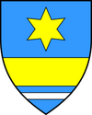          OPĆINSKO VIJEĆEKLASA: 550-01/23-01/83URBROJ:2196-7-01-23-1Babina Greda, 22. prosinca 2023.            Na temelju članka 289. Zakona o socijalnoj skrbi („Narodne novine“ br.18/22,46/22, i 119/22 i 71/23) i članka 1. Odluke o socijalnoj skrbi Općine Babina Greda („Sl. Vjesnik Vukovarsko-srijemske županije“ br. 20/22), te članka 18. Statuta Općine Babina Greda („Sl. Vjesnik Vukovarsko- srijemske županije “br. 11/09,04/13, 03/14, 01/18, 13/14, 01/18, 13/18, 03/20, 04/21, 16/23 i 18/23), Općinsko vijeće općine Babina Greda, na  25. sjednici održanoj dana 22. prosinca 2023. godine donosi:ODLUKU O IZMJENAMA I DOPUNAMA SOCIJALNOG PROGRAMA 
OPĆINE BABINA GREDA ZA 2023. GODINUI.U Socijalnom programu Općine Babina Greda za 2023. godinu („Sl. Vjesnik Vukovarsko- srijemske županije“ br. 30/22) u članku II. točka 1. umjesto  riječi „320,00 EUR-a“ upisuju se riječi „638,00 EUR-a“.II.U članku II. točka 2. JEDNOKRATNA NOVČANA POMOĆ umjesto  riječi „8.000,00 EUR-a“ upisuju se riječi „4.000,00 EUR-a“.III.U članku II. točka 3. DRUŠTVENA SKRB ZA DJECU I ODRASLE pod stavkama:a.) STIPENDIJE UČENICIMA I STUDENTIMA umjesto  riječi „24.367,00 EUR-a“ upisuju se riječi „25.527,00 EUR-a“,b.) POMOĆ ZA OPREMU NOVOROĐENOG DJETETA umjesto  riječi „13.272,00 EUR-a“ upisuju se riječi „12.450,00 EUR-a“,c.) POMOĆ STANOVNIŠTVU TREĆE ŽIVOTNE DOBI umjesto  riječi „15.927,00 EUR-a“ upisuju se riječi „15.119,00 EUR-a“,d.) OSTALI MATERIJALNI OBLICI POMOĆI (dar za djecu i ostalo)- mijenja se i glasi: „Za ovu namjenu potrebno je predvidjeti u Proračunu Općine Babina Greda za 2023. godinu ukupan iznos od: 6.636,00 EUR-a“„e.) sufinanciranje cijene prijevoza u iznosu od 7.492,00 EUR-a,“„f.) sufinanciranje nabavke knjiga i pomagala za osnovnu i srednju školu iznos od 25.217,00 EUR-a.“„g.) nagrade za postignute rezultate na natjecanjima školske djece i studenata iznos od 900,00 EUR-a.“IV. U članku II. točka 4. OSTALI OBLICI PRUŽANJA POMOĆI POJEDINCU ILI UDRUGAMA pod stavkom b.) umjesto  riječi „4.700,00 EUR-a“ upisuju se riječi „2.700,00 EUR-a“,V.U članku II. točka 6. OSTALE NEPREDVIDIVE POMOĆI umjesto  riječi „10.025,00 EUR-a“ upisuju se riječi „9.162,00 EUR-a“,VI.Ovaj Program stupa na snagu osmog (8) dana od dana objave u „Službenom vjesniku“ Vukovarsko-srijemske županije.                                                                                                                                PredsjednikOpćinskog vijeća                                                                                                                               Tomo Đaković+*xfs*pvs*Akl*cvA*xBj*qEC*oCa*qdA*uEw*lna*pBk*-
+*yqw*wvE*abu*woB*ugc*dys*kfm*xBq*Arl*uyb*zew*-
+*eDs*lyd*lyd*lyd*lyd*zdl*gds*uDx*szp*spz*zfE*-
+*ftw*qsg*Cii*Aln*lgw*aji*jjc*nCk*ssn*kuk*onA*-
+*ftA*ygo*whl*FwC*bCz*sfc*kdt*yqi*snB*snc*uws*-
+*xjq*ozm*jrr*lyF*rtC*voy*Dxo*bko*Dcb*gnk*uzq*-
